IEEE P802.11
Wireless LANsThis submission presents proposed resolution to CIDs 10225, 10224, 10065, and 10226.  Changes indicated by a mixture of Word track-changes and instructions. R1 – Proposed resolutions for CIDs 10225, 10065 and 10226 are revised during the call on May 23.R2 – Proposed resolution for CID 10224 after an offline discussion with Allert Van Zelst.R3 – Minor fixes on the proposed resolution for CID 10224. R4 – Proposed resolution for CID 10224 is revised during the call on May 30.CID 10225Discussion: The following is a snapshot of the paragraph the commenter refers to.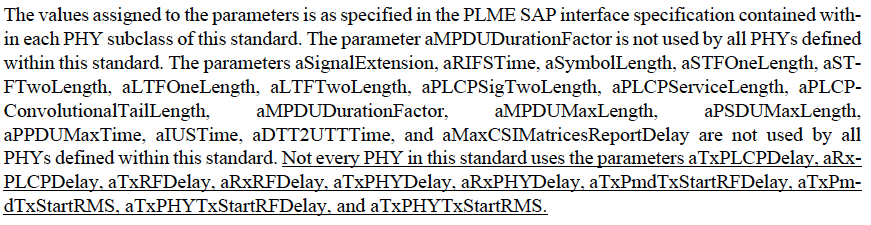 Proposed Resolution:Accepted.  TGac Editor:  Please apply the following changes to the paragraph in line 18 of page 24: The values assigned to the parameters is as specified in the PLME SAP interface specification contained within each PHY subclass of this standard. CID 10224Discussion: The following is a snapshot of the paragraph the commenter refers to.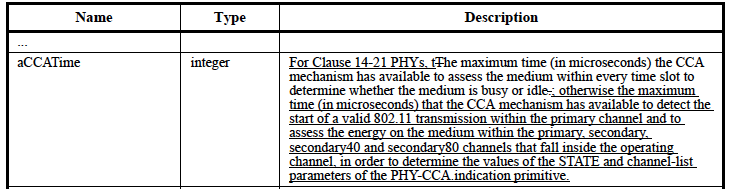 The antecedent of “otherwise” is not required here.Referring to the first paragraph in Clause 7.3.5.11.3, it has the following description related to Clause 14-21 PHYs:"For Clause 14-21 PHYs, this primitive is generated within aCCATime of the occurrence of a change in the status of the channel(s) from channel idle to channel busy or from channel busy to channel idle, or when the elements of the channel-list parameter change".For the scenario that “the elements of the channel-list parameter change”, it applies to Clause 20 PHY only.Referring to the definition of aCCATime, in Clause 6.5.4.2 we can use the existing definition in the first half of the sentence for clauses 14-19 and clause 21 PHYs.  As for the clauses 20 and 22 PHY, the definition in the second half of the sentence can be applied with slight modification. Proposed Resolution:Revised.TGac Editor:  Please apply the following changes to the paragraph in line 38 of page 24: For Clause 14- PHYs, the maximum time (in microseconds) the CCA mechanism has available to assess the medium within every time slot to determine whether the medium is busy or idlethe maximum time (in microseconds) that the CCA mechanism has available to detect the start of a valid 802.11 transmission within the primary channel and to assess the energy on the medium within the primarychannels fall inside the operating channel, in order to determine the values of the STATE and channel-list parameters of the PHY-CCA.indication primitive.CID 10065Discussion: The following is a snapshot of the paragraph the commenter refers to.  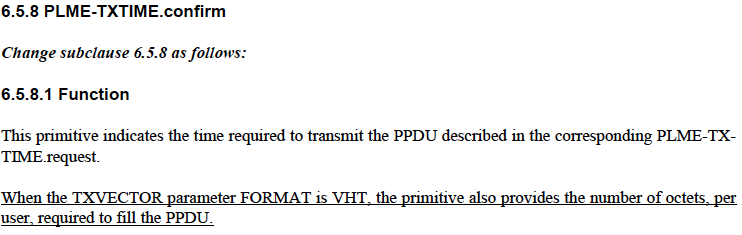 Without referring to the previous clause 6.5.7, it is not clear that the TXVECTOR correspondings to PLME-TXTIME.request primitive.  As per the WG Style Guide, there is a slight modification from the commenter’s suggestion is to replace  “PLME-TXTIME.request” with “PLME-TXTIME.request primitive”.Proposed Resolution:Revised.TGac Editor:  Please apply the following changes to the paragraph in line 38 of page 24: When the TXVECTOR parameter FORMAT is VHT, the primitive also provides the number of octets per user, required to fill the PPDU.CID 10226Discussion: The following is a snapshot of the paragraph the commenter refers to.  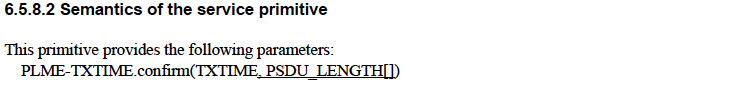 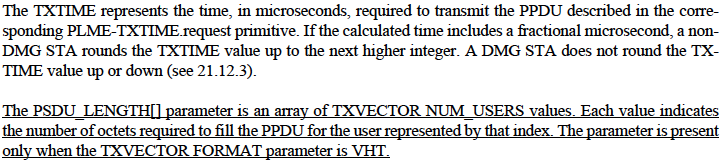 Proposed Resolution:Revised.TGac Editor:  Please apply the following changes to the new paragraph in the clause 6.5.8.2 (i.e., line 7, page 26): The PSDU_LENGTH[] parameter is an array of TXVECTOR NUM_USERS. Each value indicates the number of octets required to fill the PPDU for the user represented by that index.  The parameter is present only when the TXVECTOR FORMAT parameter is VHT.Comment Resolution for Clause 6.5Comment Resolution for Clause 6.5Comment Resolution for Clause 6.5Comment Resolution for Clause 6.5Comment Resolution for Clause 6.5Date:  2013-05-30Date:  2013-05-30Date:  2013-05-30Date:  2013-05-30Date:  2013-05-30Author:Author:Author:Author:Author:NameAffiliationAddressPhoneEmailEdward AuHuawei Technologies303 Terry Fox Drive, Suite 400, K2K 3J1 Kanata Ontario edward.au@huawei.comCIDClausePageLineCommentProposed Change102256.5.4.22426This list of exceptions is getting rediculous.  Just replace all the "is not used" exceptions with one sentence that not all parameters are used by all PHY types.  (Maybe this has to be done by TGmc.)Replace "The parameter aMPDUDurationFactor is not used by all PHYs defined within this standard. The parameters aSignalExtension, aRIFSTime, aSymbolLength, aSTFOneLength, aSTFTwoLength,aLTFOneLength, aLTFTwoLength, aPLCPSigTwoLength, aPLCPServiceLength, aPLCPConvolutionalTailLength,aMPDUDurationFactor, aMPDUMaxLength, aPSDUMaxLength,aPPDUMaxTime, aIUSTime, aDTT2UTTTime, and aMaxCSIMatricesReportDelay are not used by all PHYs defined within this standard. Not every PHY in this standard uses the parameters aTxPLCPDelay, aRxPLCPDelay, aTxRFDelay, aRxRFDelay, aTxPHYDelay, aRxPHYDelay, aTxPmdTxStartRFDelay, aTxPmdTxStartRMS,aTxPHYTxStartRFDelay, and aTxPHYTxStartRMS" with "Not all parameters are used by all PHYs defined within this standard."CIDClausePageLineCommentProposed Change102246.5.4.22438The antecedent of "otherwise" is not at all clear.Change this to two sentences, spelling out the "otherwise".  I think it is for clause 20, 21 and 22 PHYs?CIDClausePageLineCommentProposed Change100656.5.8.12557Not clear which TXVECTOR is meantReplace "when the TXVECTOR parameter FORMAT is VHT" with  "when the TXVECTOR parameter FORMAT in the corresponding PLME-TXTIME.request is VHT"CIDClausePageLineCommentProposed Change102266.5.8.2267PSDU_LENGTH array needs to say it carries integer values.Change "values" to "integers" at the end of the first sentence in the new paragraph.